CHAPTER 7REGISTERS OF PROBATE(REPEALED)§251.  Election; bond; salaries; copies(REPEALED)SECTION HISTORYPL 1973, c. 52 (AMD). PL 1977, c. 67, §1 (AMD). PL 1979, c. 540, §24-C (RP). §252.  Condition of bond(REPEALED)SECTION HISTORYPL 1979, c. 540, §24-C (RP). §253.  Duties; records; binding of papers(REPEALED)SECTION HISTORYPL 1979, c. 540, §24-C (RP). §254.  Certification of will involving devise or sale of real estate to register of deeds(REPEALED)SECTION HISTORYPL 1979, c. 540, §24-C (RP). §255.  Notice to beneficiaries; furnishing of copies(REPEALED)SECTION HISTORYPL 1973, c. 451, §§2, 9 (AMD). PL 1979, c. 540, §24-C (RP). §256.  Deputy register of probate(REPEALED)SECTION HISTORYPL 1977, c. 67, §2 (AMD). PL 1979, c. 540, §24-C (RP). §257.  Inspection of register's conduct of office(REPEALED)SECTION HISTORYPL 1979, c. 540, §24-C (RP). §258.  Register incapable or neglects duties(REPEALED)SECTION HISTORYPL 1979, c. 540, §24-C (RP). §259.  Records in case of vacancy(REPEALED)SECTION HISTORYPL 1979, c. 540, §24-C (RP). §260.  Register not to counsel or draft documents(REPEALED)SECTION HISTORYPL 1979, c. 540, §24-C (RP). §261.  Fees for approved blanks and forms(REPEALED)SECTION HISTORYPL 1975, c. 331 (NEW). PL 1979, c. 540, §24-C (RP). §262.  Androscoggin County register to be full time(REPEALED)SECTION HISTORYPL 1977, c. 657, §1 (NEW). PL 1979, c. 540, §24-C (RP). The State of Maine claims a copyright in its codified statutes. If you intend to republish this material, we require that you include the following disclaimer in your publication:All copyrights and other rights to statutory text are reserved by the State of Maine. The text included in this publication reflects changes made through the First Regular and First Special Session of the 131st Maine Legislature and is current through November 1. 2023
                    . The text is subject to change without notice. It is a version that has not been officially certified by the Secretary of State. Refer to the Maine Revised Statutes Annotated and supplements for certified text.
                The Office of the Revisor of Statutes also requests that you send us one copy of any statutory publication you may produce. Our goal is not to restrict publishing activity, but to keep track of who is publishing what, to identify any needless duplication and to preserve the State's copyright rights.PLEASE NOTE: The Revisor's Office cannot perform research for or provide legal advice or interpretation of Maine law to the public. If you need legal assistance, please contact a qualified attorney.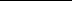 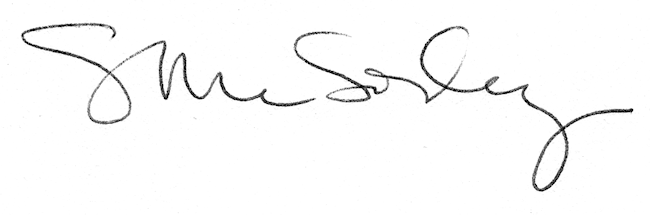 